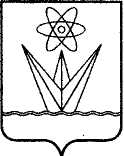 АДМИНИСТРАЦИЯЗАКРЫТОГО АДМИНИСТРАТИВНО –ТЕРРИТОРИАЛЬНОГО ОБРАЗОВАНИЯГОРОДА  ЗЕЛЕНОГОРСКАКРАСНОЯРСКОГО КРАЯП О С Т А Н О В Л Е Н И Е14.12.2017                               г. Зеленогорск                                         № 314-пО внесении изменений в Примерноеположение об оплате трудаработников муниципальных бюджетных и казенных учреждений,находящихся в ведении МКУ «КФиС»,утвержденное постановлениемАдминистрации ЗАТО г. Зеленогорска от 04.10.2013 № 421-п В соответствии с Трудовым кодексом Российской Федерации, постановлением Администрации ЗАТО г. Зеленогорска от 22.11.2016 № 313-п «Об утверждении Положения о системе оплаты труда работников муниципальных бюджетных и казенных учреждений города Зеленогорска», на основании Устава города ЗеленогорскаПОСТАНОВЛЯЮ:Внести в Примерное положение об оплате труда работников муниципальных бюджетных и казенных учреждений, находящихся в ведении МКУ «КФиС», утвержденное постановлением Администрации ЗАТО г. Зеленогорска от 04.10.2013 № 421-п, следующие изменения:Приложение № 1 изложить в редакции согласно приложению  к настоящему постановлению.В пункте 1  приложения № 6 слова «Для учреждений дополнительного образования:» заменить словами «Для физкультурно-спортивных организаций, осуществляющих обучение:». В пункте 1 приложений № 7, № 10 слова «Учреждения дополнительного образования, подведомственные МКУ «КФиС» заменить словами «Физкультурно-спортивные организации, осуществляющие обучение, находящиеся в ведении МКУ «КФиС».  Настоящее постановление вступает в силу с 01.01.2018, но не ранее дня, следующего за днем его опубликования в газете «Панорама». Глава АдминистрацииЗАТО г. Зеленогорска	                                                                           А.Я. ЭйдемиллерПриложение к постановлению                Администрации ЗАТО г. Зеленогорскаот 14.12.2017  № 314-пПриложение № 1                                                              к Примерному положению об оплате труда работников муниципальных бюджетных и казенных учреждений, находящихся в ведении МКУ «КФиС»Минимальные размеры окладов (должностных окладов),ставок заработной платы1. Минимальные размеры окладов (должностных окладов), ставок заработной платы должностей работников физической культуры и спорта:1.1. Физкультурно-спортивные организации, осуществляющие обучение: 1.1.1. Профессиональная квалификационная группа (далее - ПКГ) должностей работников физической культуры и спорта должностей первого уровня:1.1.2. ПКГ должностей работников физической культуры и спорта должностей второго уровня: Иные учреждения:1.2.1. Профессиональная квалификационная группа (далее - ПКГ) должностей работников физической культуры и спорта должностей первого уровня:1.2.2. ПКГ должностей работников физической культуры и спорта должностей второго уровня:2. Минимальные размеры окладов (должностных окладов), ставок заработной платы должностей работников образования: 2.1. ПКГ должностей работников учебно-вспомогательного персонала первого уровня:2.2. ПКГ должностей работников учебно-вспомогательного персонала второго уровня:2.3. ПКГ должностей педагогических работников:3. Минимальные размеры окладов (должностных окладов), ставок заработной платы общеотраслевых должностей руководителей, специалистов и служащих: 3.1. ПКГ «Общеотраслевые должности служащих первого уровня»:3.2. ПКГ «Общеотраслевые должности служащих второго уровня»:3.3. ПКГ «Общеотраслевые должности служащих третьего уровня»:4. Минимальные размеры окладов (должностных окладов), ставок заработной платы должностей медицинских и фармацевтических работников:4.1. ПКГ «Средний медицинский и фармацевтический персонал»:4.2. ПКГ «Врачи и провизоры»:5. Минимальные размеры окладов (должностных окладов), ставок заработной платы общеотраслевых профессий рабочих:5.1. ПКГ «Общеотраслевые профессии рабочих первого уровня»:5.2. ПКГ «Общеотраслевые профессии рабочих второго уровня»:6. Минимальные размеры окладов (должностных окладов), ставок заработной платы должностей работников культуры, искусства и кинематографии:6.1. ПКГ «Должности работников культуры, искусства и кинематографии ведущего звена»:7. Минимальные размеры окладов (должностных окладов), ставок заработной платы по должностям, не включенным  в профессиональные квалификационные группы:         Квалификационные уровни          Минимальный размер оклада  
  (должностного оклада), ставки заработной платы, руб.2 квалификационный уровень                5 253         Квалификационные уровни          Минимальный размер оклада  
  (должностного оклада), ставки заработной платы, руб.1 квалификационный уровень                6 5892 квалификационный уровень                7 8793 квалификационный уровень                8 181         Квалификационные уровни          Минимальный размер оклада  
  (должностного оклада), ставки заработной платы, руб.квалификационный уровень               4 796         Квалификационные уровни          Минимальный размер оклада  
  (должностного оклада), ставки заработной платы, руб.1 квалификационный уровень                6 0162 квалификационный уровень                7 1943 квалификационный уровень                7 469        Квалификационные уровни         Минимальный размер оклада  
  (должностного оклада), ставки заработной платы, руб.2 971        Квалификационные уровни         Минимальный размер оклада  
  (должностного оклада), ставки заработной платы, руб.1 квалификационный уровень              4 3702 квалификационный уровень              4 796        Квалификационные уровни         Минимальный размер оклада  
  (должностного оклада), ставки заработной платы, руб.1 квалификационный уровень              5 3922 квалификационный уровень              5 8143 квалификационный уровень              6 2724 квалификационный уровень6 729        Квалификационные уровни         Минимальный размер оклада  
  (должностного оклада), ставки заработной платы, руб.1 квалификационный уровень              2 9712 квалификационный уровень              3 134        Квалификационные уровни         Минимальный размер оклада  
  (должностного оклада), ставки заработной платы, руб.1 квалификационный уровень              3 2972 квалификационный уровень              3 623        Квалификационные уровни         Минимальный размер оклада  
  (должностного оклада), ставки заработной платы, руб.       1 квалификационный уровень       3 623       2 квалификационный уровень       3 981       3 квалификационный уровень       4 370       4 квалификационный уровень       5 253       5 квалификационный уровень       6 133        Квалификационные уровни         Минимальный размер оклада  
  (должностного оклада), ставки заработной платы, руб.3 квалификационный уровень              4 795        Квалификационные уровни         Минимальный размер оклада  
  (должностного оклада), ставки заработной платы, руб.2 квалификационный уровень              6 589        Квалификационные уровни         Минимальный размер оклада  
  (должностного оклада), ставки заработной платы, руб.1 квалификационный уровень              2 552        Квалификационные уровни         Минимальный размер оклада  
  (должностного оклада), ставки заработной платы, руб.1 квалификационный уровень              2 9712 квалификационный уровень              3 6233 квалификационный уровень              3 981        Квалификационные уровни         Минимальный размер оклада  
  (должностного оклада), ставки заработной платы, руб.5 253Должности, не вошедшие в профессиональные квалификационные группыМинимальный размер оклада  
(должностного оклада), ставки
    заработной платы, руб.Водитель снегоочистительной техники (тракторист)                             3 296Главный инженер7 637Специалист по охране труда	3 623Ведущий специалист по охране труда	5 253Специалист по охране труда II категории3 981Специалист по охране труда	 I категории4 370Специалист в сфере закупок  I категории4 370